Mathology Grade 4 Correlation (Number) – Alberta Curriculum 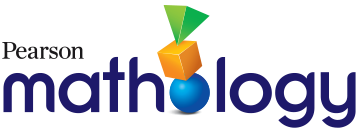 Note: A Readiness Task precedes each unit and determines students' readiness for the upcoming lessons.Organizing Idea:Number: Quantity is measured with numbers that enable counting, labelling, comparing, and operating.Mathology Grade 4 Correlation (Algebra) – Alberta CurriculumOrganizing Idea:Algebra: Equations express relationships between quantities.Mathology Grade 4 Correlation (Geometry) – Alberta Curriculum Organizing Idea:Geometry: Shapes are defined and related by geometric attributes.Mathology Grade 4 Correlation (Measurement) – Alberta Curriculum Organizing Idea:Measurement: Attributes such as length, area, volume, and angle are quantified by measurement.Mathology Grade 4 Correlation (Patterns) – Alberta Curriculum Organizing Idea:Patterns: Awareness of patterns supports problem solving in various situations.Mathology Grade 4 Correlation (Time) – Alberta Curriculum Organizing Idea:Time: Duration is described and quantified by time.Mathology Grade 4 Correlation (Statistics) – Alberta Curriculum Organizing Idea:Statistics: The science of collecting, analyzing, visualizing, and interpreting data can inform understanding and decision making.Mathology Grade 4 Correlation (Financial Literacy) – Alberta Curriculum Organizing Idea:Financial Literacy: Informed financial decision making contributes to the well-being of individuals, groups, and communities. Mathology Grade 4 Correlation (Computer Science) – Alberta Curriculum Organizing Idea:Computer Science: Problem solving and scientific inquiry are developed through the knowledgeable application of creativity, design, and computational thinking.Guiding Question: How can place value facilitate interpretation of number?Learning Outcome: Students apply place value to decimal numbers.Guiding Question: How can place value facilitate interpretation of number?Learning Outcome: Students apply place value to decimal numbers.Guiding Question: How can place value facilitate interpretation of number?Learning Outcome: Students apply place value to decimal numbers.Guiding Question: How can place value facilitate interpretation of number?Learning Outcome: Students apply place value to decimal numbers.Guiding Question: How can place value facilitate interpretation of number?Learning Outcome: Students apply place value to decimal numbers.KnowledgeUnderstandingSkills & ProceduresMathology Grade 4 ActivitiesMathology Practice Workbook 4For numbers in base-10, each place has one-tenth the value of the place to its left.

Multiplying or dividing a number by 10 corresponds to shifting place value one position to the left or right, respectively.

The decimal separator is a point in English and a comma in French.

Numbers, including decimal numbers, can be composed in various ways using place value.

A zero placed to the right of the last digit in a decimal number does not change the value of the number.

The word and is used to indicate the decimal point when reading a number.Decimal numbers are numbers between natural numbers.

Decimal numbers are fractions with denominators of 10, 100, etc.

The separation between wholes and parts, including dollars and cents can be represented using decimal notation.

Patterns in place value are used to read and write numbers, including wholes and parts.Identify the place value of each digit in a number, including tenths and hundredths.
Number Unit 1: Number Relationships and Place Value1: Representing Numbers to 1 000 0002: Comparing Numbers to 1 000 0003: ConsolidationNumber Unit 4: Decimals13: Exploring Tenths14: Exploring Hundredths19: ConsolidationUnit 2 Questions 1, 2, 3, 4, 5, 6, 7, 8, 9, 10, 11, 12, 13, 14, 15 
(pp. 8-13)Unit 9 Questions 1, 2, 3, 4, 5, 6, 7, 8, 9, 10, 11, 12, 13, 14, 18 (pp. 56-60, 62)For numbers in base-10, each place has one-tenth the value of the place to its left.

Multiplying or dividing a number by 10 corresponds to shifting place value one position to the left or right, respectively.

The decimal separator is a point in English and a comma in French.

Numbers, including decimal numbers, can be composed in various ways using place value.

A zero placed to the right of the last digit in a decimal number does not change the value of the number.

The word and is used to indicate the decimal point when reading a number.Decimal numbers are numbers between natural numbers.

Decimal numbers are fractions with denominators of 10, 100, etc.

The separation between wholes and parts, including dollars and cents can be represented using decimal notation.

Patterns in place value are used to read and write numbers, including wholes and parts.Relate the values of adjacent places, including tenths and hundredths.Number Unit 1: Number Relationships and Place Value1: Representing Numbers to 1 000 0002: Comparing Numbers to 1 000 0003: ConsolidationNumber Unit 4: Decimals13: Exploring Tenths14: Exploring Hundredths19: ConsolidationUnit 2 Questions 3, 5, 6, 7b, 8, 10, 12, 13, 15 (pp. 9-13)Unit 9 Questions 4, 6, 7, 8, 9, 10, 11, 12, 13, 14, 18
(pp. 57-60, 62)For numbers in base-10, each place has one-tenth the value of the place to its left.

Multiplying or dividing a number by 10 corresponds to shifting place value one position to the left or right, respectively.

The decimal separator is a point in English and a comma in French.

Numbers, including decimal numbers, can be composed in various ways using place value.

A zero placed to the right of the last digit in a decimal number does not change the value of the number.

The word and is used to indicate the decimal point when reading a number.Decimal numbers are numbers between natural numbers.

Decimal numbers are fractions with denominators of 10, 100, etc.

The separation between wholes and parts, including dollars and cents can be represented using decimal notation.

Patterns in place value are used to read and write numbers, including wholes and parts.Determine the value of each digit in a number, including tenths and hundredths.Number Unit 1: Number Relationships and Place Value1: Representing Numbers to 1 000 0002: Comparing Numbers to 1 000 0003: ConsolidationNumber Unit 4: Decimals13: Exploring Tenths14: Exploring Hundredths19: ConsolidationUnit 2 Question 2 (p. 8)Unit 9 Question 5 (p. 58)For numbers in base-10, each place has one-tenth the value of the place to its left.

Multiplying or dividing a number by 10 corresponds to shifting place value one position to the left or right, respectively.

The decimal separator is a point in English and a comma in French.

Numbers, including decimal numbers, can be composed in various ways using place value.

A zero placed to the right of the last digit in a decimal number does not change the value of the number.

The word and is used to indicate the decimal point when reading a number.Decimal numbers are numbers between natural numbers.

Decimal numbers are fractions with denominators of 10, 100, etc.

The separation between wholes and parts, including dollars and cents can be represented using decimal notation.

Patterns in place value are used to read and write numbers, including wholes and parts.Express numbers, including decimal numbers, using words and numerals.Number Unit 1: Number Relationships and Place Value1: Representing Numbers to 1 000 0002: Comparing Numbers to 1 000 0003: ConsolidationNumber Unit 4: Decimals13: Exploring Tenths14: Exploring Hundredths19: ConsolidationUnit 2 Questions 1, 4, 7 
(pp. 8-10)Unit 9 Questions 3, 4 (p. 57)For numbers in base-10, each place has one-tenth the value of the place to its left.

Multiplying or dividing a number by 10 corresponds to shifting place value one position to the left or right, respectively.

The decimal separator is a point in English and a comma in French.

Numbers, including decimal numbers, can be composed in various ways using place value.

A zero placed to the right of the last digit in a decimal number does not change the value of the number.

The word and is used to indicate the decimal point when reading a number.Decimal numbers are numbers between natural numbers.

Decimal numbers are fractions with denominators of 10, 100, etc.

The separation between wholes and parts, including dollars and cents can be represented using decimal notation.

Patterns in place value are used to read and write numbers, including wholes and parts.Express various compositions of a number, including decimal numbers, using place value.
Number Unit 1: Number Relationships and Place Value1: Representing Numbers to 1 000 0002: Comparing Numbers to 1 000 0003: ConsolidationNumber Unit 4: Decimals13: Exploring Tenths14: Exploring Hundredths19: ConsolidationUnit 2 Questions 7, 8, 9 
(pp. 10-11)Unit 9 Questions 2, 8, 9 
(pp. 57-59)For numbers in base-10, each place has one-tenth the value of the place to its left.

Multiplying or dividing a number by 10 corresponds to shifting place value one position to the left or right, respectively.

The decimal separator is a point in English and a comma in French.

Numbers, including decimal numbers, can be composed in various ways using place value.

A zero placed to the right of the last digit in a decimal number does not change the value of the number.

The word and is used to indicate the decimal point when reading a number.Decimal numbers are numbers between natural numbers.

Decimal numbers are fractions with denominators of 10, 100, etc.

The separation between wholes and parts, including dollars and cents can be represented using decimal notation.

Patterns in place value are used to read and write numbers, including wholes and parts.Recognize decimal notation expressed in English and in French.Number Unit 7: Operations with Decimals30: Adding and Subtracting DecimalsN/AFor numbers in base-10, each place has one-tenth the value of the place to its left.

Multiplying or dividing a number by 10 corresponds to shifting place value one position to the left or right, respectively.

The decimal separator is a point in English and a comma in French.

Numbers, including decimal numbers, can be composed in various ways using place value.

A zero placed to the right of the last digit in a decimal number does not change the value of the number.

The word and is used to indicate the decimal point when reading a number.Decimal numbers are numbers between natural numbers.

Decimal numbers are fractions with denominators of 10, 100, etc.

The separation between wholes and parts, including dollars and cents can be represented using decimal notation.

Patterns in place value are used to read and write numbers, including wholes and parts.Round numbers to various places, including tenths.Number Unit 1: Number Relationships and Place Value1: Representing Numbers to 1 000 0003: ConsolidationNumber Unit 4: Decimals16: Rounding Decimals19: ConsolidationUnit 2 Questions 13, 14 
(pp. 12-13)Unit 9 Questions 7, 10 
(pp. 58, 59)For numbers in base-10, each place has one-tenth the value of the place to its left.

Multiplying or dividing a number by 10 corresponds to shifting place value one position to the left or right, respectively.

The decimal separator is a point in English and a comma in French.

Numbers, including decimal numbers, can be composed in various ways using place value.

A zero placed to the right of the last digit in a decimal number does not change the value of the number.

The word and is used to indicate the decimal point when reading a number.Decimal numbers are numbers between natural numbers.

Decimal numbers are fractions with denominators of 10, 100, etc.

The separation between wholes and parts, including dollars and cents can be represented using decimal notation.

Patterns in place value are used to read and write numbers, including wholes and parts.Compare and order numbers, including decimal numbers.Number Unit 1: Number Relationships and Place Value2: Comparing Numbers to 1 000 0003: ConsolidationNumber Unit 4: Decimals15: Comparing and Ordering Decimals19: ConsolidationUnit 2 Questions 10, 11, 12, 16 (pp. 11-13)Unit 9 Questions 6, 9, 11, 12, 13, 14, 18 
(pp. 58-60, 62)For numbers in base-10, each place has one-tenth the value of the place to its left.

Multiplying or dividing a number by 10 corresponds to shifting place value one position to the left or right, respectively.

The decimal separator is a point in English and a comma in French.

Numbers, including decimal numbers, can be composed in various ways using place value.

A zero placed to the right of the last digit in a decimal number does not change the value of the number.

The word and is used to indicate the decimal point when reading a number.Decimal numbers are numbers between natural numbers.

Decimal numbers are fractions with denominators of 10, 100, etc.

The separation between wholes and parts, including dollars and cents can be represented using decimal notation.

Patterns in place value are used to read and write numbers, including wholes and parts.Express the relationship between two numbers, including decimal numbers, using <, >, or =.Number Unit 1: Number Relationships and Place Value2: Comparing Numbers to 1 000 0003: ConsolidationNumber Unit 4: Decimals15: Comparing and Ordering Decimals19: ConsolidationUnit 2 Question 12 (p. 12)Unit 9 Question 11 (p. 59)For numbers in base-10, each place has one-tenth the value of the place to its left.

Multiplying or dividing a number by 10 corresponds to shifting place value one position to the left or right, respectively.

The decimal separator is a point in English and a comma in French.

Numbers, including decimal numbers, can be composed in various ways using place value.

A zero placed to the right of the last digit in a decimal number does not change the value of the number.

The word and is used to indicate the decimal point when reading a number.Decimal numbers are numbers between natural numbers.

Decimal numbers are fractions with denominators of 10, 100, etc.

The separation between wholes and parts, including dollars and cents can be represented using decimal notation.

Patterns in place value are used to read and write numbers, including wholes and parts.Express a monetary value in cents as a monetary value in dollars using decimal notation.Number Unit 7: Operations with Decimals29: Estimating Sums and Differences with Decimals30: Adding and Subtracting Decimals31: ConsolidationUnit 9 Question 8 (p. 58)Guiding Question: How can understanding of addition and subtraction be extended to decimal numbers?Learning Outcome: Students add and subtract within 10 000, including decimal numbers to hundredths.Guiding Question: How can understanding of addition and subtraction be extended to decimal numbers?Learning Outcome: Students add and subtract within 10 000, including decimal numbers to hundredths.Guiding Question: How can understanding of addition and subtraction be extended to decimal numbers?Learning Outcome: Students add and subtract within 10 000, including decimal numbers to hundredths.Guiding Question: How can understanding of addition and subtraction be extended to decimal numbers?Learning Outcome: Students add and subtract within 10 000, including decimal numbers to hundredths.Guiding Question: How can understanding of addition and subtraction be extended to decimal numbers?Learning Outcome: Students add and subtract within 10 000, including decimal numbers to hundredths.KnowledgeUnderstandingSkills & ProceduresMathology Grade 4 ActivitiesMathology Practice 
Workbook 4Standard algorithms for addition and subtraction of decimal numbers are conventional procedures based on place value.

Estimation can be used to check the reasonableness of a sum or difference. Standard algorithms for addition and subtraction may be used for any decimal numbers.
Add and subtract numbers, including decimal numbers, using standard algorithms.
Number Unit 2: Fluency with Addition and Subtraction5: Modelling Addition and Subtraction6: Adding and Subtracting Larger Numbers8: ConsolidationNumber Unit 7: Operations with Decimals30: Adding and Subtracting Decimals31: ConsolidationNumber Unit 8: Financial Literacy32: Using Currency for Financial Transactions33: Making Good PurchasesUnit 3 Questions 4, 5, 6, 7, 10 (pp. 15-17, 20)Unit 11 Questions 5, 6, 7, 8, 9, 12 (pp. 70-74)Unit 14 Questions 1, 2, 9 
(pp. 90-91, 95)Standard algorithms for addition and subtraction of decimal numbers are conventional procedures based on place value.

Estimation can be used to check the reasonableness of a sum or difference. Standard algorithms for addition and subtraction may be used for any decimal numbers.
Assess the reasonableness of a sum or difference using estimation.Number Unit 2: Fluency with Addition and Subtraction4: Estimating Sums and Differences7: Creating and Solving Problems8: ConsolidationNumber Unit 7: Operations with Decimals29: Estimating Sums and Differences with Decimals30: Adding and Subtracting Decimals31: ConsolidationNumber Unit 8: Financial Literacy32: Using Currency for Financial Transactions33: Making Good PurchasesUnit 3 Questions 1, 2, 3, 6 
(pp. 14-17)Unit 11 Questions 1, 2, 3, 4, 8 (pp. 69-70, 72)Unit 14 Question 1 (pp. 90-91)Standard algorithms for addition and subtraction of decimal numbers are conventional procedures based on place value.

Estimation can be used to check the reasonableness of a sum or difference. Standard algorithms for addition and subtraction may be used for any decimal numbers.
Solve problems using addition and subtraction, including problems involving money.Number Unit 2: Fluency with Addition and Subtraction7: Creating and Solving Problems8: ConsolidationNumber Unit 7: Operations with Decimals29: Estimating Sums and Differences with Decimals30: Adding and Subtracting Decimals31: ConsolidationNumber Unit 8: Financial Literacy32: Using Currency for Financial Transactions33: Making Good PurchasesUnit 3 Questions 2, 3, 6, 8, 9 
(pp. 15-19)Unit 11 Questions 4, 8, 9, 12
(pp. 70, 72-74)Unit 14 Questions 1, 2, 9 
(pp. 90-91, 95)Guiding Question: How can multiplication and division characterize the composition of numbers?Learning Outcome: Students explain properties of prime and composite numbers using multiplication and division.Guiding Question: How can multiplication and division characterize the composition of numbers?Learning Outcome: Students explain properties of prime and composite numbers using multiplication and division.Guiding Question: How can multiplication and division characterize the composition of numbers?Learning Outcome: Students explain properties of prime and composite numbers using multiplication and division.Guiding Question: How can multiplication and division characterize the composition of numbers?Learning Outcome: Students explain properties of prime and composite numbers using multiplication and division.Guiding Question: How can multiplication and division characterize the composition of numbers?Learning Outcome: Students explain properties of prime and composite numbers using multiplication and division.KnowledgeUnderstandingSkills & ProceduresMathology Grade 4 ActivitiesMathology Practice Workbook 4A factor of a number is a divisor of that number.

A number is a multiple of any of its factors.A prime number has factors of only itself and one.

A composite number has factors other than one and itself.

Zero and one are neither prime nor composite.Different factors can compose the same product.Different products can share factors.A number divided by one of its factors will result in a remainder of 0.
Determine the factors of a number within 100.Number Unit 5: Fluency with Multiplication and Division20: Factors and Multiples, and Prime and Composite Numbers22: ConsolidationUnit 15 Question 8 (p. 101)A factor of a number is a divisor of that number.

A number is a multiple of any of its factors.A prime number has factors of only itself and one.

A composite number has factors other than one and itself.

Zero and one are neither prime nor composite.Different factors can compose the same product.Different products can share factors.A number divided by one of its factors will result in a remainder of 0.
Describe a number as prime or composite.Number Unit 5: Fluency with Multiplication and Division20: Factors and Multiples, and Prime and Composite Numbers22: ConsolidationUnit 15 Question 9 (p. 102)A factor of a number is a divisor of that number.

A number is a multiple of any of its factors.A prime number has factors of only itself and one.

A composite number has factors other than one and itself.

Zero and one are neither prime nor composite.Different factors can compose the same product.Different products can share factors.A number divided by one of its factors will result in a remainder of 0.
Determine the first five multiples of a given number within 100. Number Unit 5: Fluency with Multiplication and Division20: Factors and Multiples, and Prime and Composite Numbers22: ConsolidationUnit 15 Questions 6, 7, 9 
(pp. 101-102)A factor of a number is a divisor of that number.

A number is a multiple of any of its factors.A prime number has factors of only itself and one.

A composite number has factors other than one and itself.

Zero and one are neither prime nor composite.Different factors can compose the same product.Different products can share factors.A number divided by one of its factors will result in a remainder of 0.
Recognize the greatest common factor (greatest common divisor) of two numbers within 100.Number Unit 5: Fluency with Multiplication and Division20: Factors and Multiples, and Prime and Composite Numbers22: ConsolidationUnit 15 Question 8 (p. 101)Guiding Question: How can multiplication and division be interpreted?Learning Outcome: Students multiply and divide natural numbers within 10 000.Guiding Question: How can multiplication and division be interpreted?Learning Outcome: Students multiply and divide natural numbers within 10 000.Guiding Question: How can multiplication and division be interpreted?Learning Outcome: Students multiply and divide natural numbers within 10 000.Guiding Question: How can multiplication and division be interpreted?Learning Outcome: Students multiply and divide natural numbers within 10 000.Guiding Question: How can multiplication and division be interpreted?Learning Outcome: Students multiply and divide natural numbers within 10 000.KnowledgeUnderstandingSkills & ProceduresMathology Grade 4 ActivitiesMathology Practice Workbook 4Recall of multiplication and division number facts facilitates multiplication and division strategies.

Standard algorithms facilitate multiplication and division of natural numbers that have multiple digits.Estimation can be used to check the reasonableness of a product or quotient.Multiplication and division strategies can be chosen based on the nature of the numbers.
Recall and apply multiplication number facts, with factors to 12, and related division number facts. Number Unit 5: Fluency with Multiplication and Division21: Relating Multiplication and Division Facts22: ConsolidationUnit 15 Questions 1, 2, 3, 4, 5, 11 (pp. 98-100, 103)Recall of multiplication and division number facts facilitates multiplication and division strategies.

Standard algorithms facilitate multiplication and division of natural numbers that have multiple digits.Estimation can be used to check the reasonableness of a product or quotient.Multiplication and division strategies can be chosen based on the nature of the numbers.
Investigate patterns in multiplication and division of natural numbers by 10, 100, and 1000.Number Unit 6: Multiplying and Dividing Larger Numbers23: Exploring Strategies for Multiplying25: Exploring Strategies for Dividing28: ConsolidationUnit 15 Questions 1e, 11 
(pp. 98, 103)Unit 18 Question 5 (p. 119)Recall of multiplication and division number facts facilitates multiplication and division strategies.

Standard algorithms facilitate multiplication and division of natural numbers that have multiple digits.Estimation can be used to check the reasonableness of a product or quotient.Multiplication and division strategies can be chosen based on the nature of the numbers.
Multiply and divide 3-digit natural numbers by 1-digit natural numbers using personal strategies.Number Unit 6: Multiplying and Dividing Larger Numbers23: Exploring Strategies for Multiplying25: Exploring Strategies for Dividing28: ConsolidationUnit 18 Questions 4c-e, g, h, 5, 7, 9, 10, 11c-d, 13 (pp. 118-121)Recall of multiplication and division number facts facilitates multiplication and division strategies.

Standard algorithms facilitate multiplication and division of natural numbers that have multiple digits.Estimation can be used to check the reasonableness of a product or quotient.Multiplication and division strategies can be chosen based on the nature of the numbers.
Examine standard algorithms for multiplication and division.Number Unit 6: Multiplying and Dividing Larger Numbers23: Exploring Strategies for Multiplying25: Exploring Strategies for Dividing28: ConsolidationUnit 18 Questions 4c-e, g, h, 7, 9, 10, 11c-d, 13 (pp. 118-121)Recall of multiplication and division number facts facilitates multiplication and division strategies.

Standard algorithms facilitate multiplication and division of natural numbers that have multiple digits.Estimation can be used to check the reasonableness of a product or quotient.Multiplication and division strategies can be chosen based on the nature of the numbers.
Multiply and divide 3-digit natural numbers by 1-digit natural numbers using standard algorithms.Number Unit 6: Multiplying and Dividing Larger Numbers23: Exploring Strategies for Multiplying25: Exploring Strategies for Dividing28: ConsolidationUnit 18 Questions 4c-e, g, h, 5, 7, 9, 10, 11c-d, 13 (pp. 118-121)Recall of multiplication and division number facts facilitates multiplication and division strategies.

Standard algorithms facilitate multiplication and division of natural numbers that have multiple digits.Estimation can be used to check the reasonableness of a product or quotient.Multiplication and division strategies can be chosen based on the nature of the numbers.
Divide and express a quotient with or without a remainder.Number Unit 6: Multiplying and Dividing Larger Numbers25: Exploring Strategies for Dividing27: Dividing with Remainders28: ConsolidationUnit 18 Questions 4, 7, 8, 11, 12, 13, 14 (pp. 118-122)Recall of multiplication and division number facts facilitates multiplication and division strategies.

Standard algorithms facilitate multiplication and division of natural numbers that have multiple digits.Estimation can be used to check the reasonableness of a product or quotient.Multiplication and division strategies can be chosen based on the nature of the numbers.
Investigate strategies for estimation of products and quotients.Number Unit 6: Multiplying and Dividing Larger Numbers24: Estimating Products26: Estimating Quotients28: ConsolidationUnit 18 Questions 1, 2, 3, 6, 7 (pp. 117-119)Recall of multiplication and division number facts facilitates multiplication and division strategies.

Standard algorithms facilitate multiplication and division of natural numbers that have multiple digits.Estimation can be used to check the reasonableness of a product or quotient.Multiplication and division strategies can be chosen based on the nature of the numbers.
Assess the reasonableness of a product or quotient using estimation.Number Unit 6: Multiplying and Dividing Larger Numbers24: Estimating Products26: Estimating Quotients28: ConsolidationUnit 18 Questions 6, 7 (p. 119)Recall of multiplication and division number facts facilitates multiplication and division strategies.

Standard algorithms facilitate multiplication and division of natural numbers that have multiple digits.Estimation can be used to check the reasonableness of a product or quotient.Multiplication and division strategies can be chosen based on the nature of the numbers.
Solve problems using multiplication and division.Number Unit 6: Multiplying and Dividing Larger Numbers23: Exploring Strategies for Multiplying24: Estimating Products25: Exploring Strategies for Dividing26: Estimating Quotients 27: Dividing with Remainders28: ConsolidationUnit 18 Questions 2, 3, 6, 7, 8, 9, 12 (pp. 118-121)Guiding Question: How can fractions be characterized in different ways?Learning Outcome: Students apply equivalence to the interpretation of fractions.Guiding Question: How can fractions be characterized in different ways?Learning Outcome: Students apply equivalence to the interpretation of fractions.Guiding Question: How can fractions be characterized in different ways?Learning Outcome: Students apply equivalence to the interpretation of fractions.Guiding Question: How can fractions be characterized in different ways?Learning Outcome: Students apply equivalence to the interpretation of fractions.Guiding Question: How can fractions be characterized in different ways?Learning Outcome: Students apply equivalence to the interpretation of fractions.KnowledgeUnderstandingSkills & ProceduresMathology Grade 4 ActivitiesMathology Practice Workbook 4Equivalent fractions are associated with the same point on the number line.
Equivalent fractions can be created by partitioning each equal part of a fraction in the same way.
Partitioning a fraction can be interpreted as multiplying the numerator and denominator of a fraction by the same number.A fraction can be simplified to an equivalent form by dividing the numerator and denominator by a common factor.The numerator and denominator of a fraction in simplest form have no common factors.Dividing the numerator and denominator of a fraction by their greatest common factor will achieve simplest form.There are infinitely many equivalent fractions that represent the same number.

Exactly one of infinitely many equivalent fractions is in simplest form.
Model equivalent fractions by partitioning a whole in multiple ways.Number Unit 3: Fractions9: Exploring Equivalence in Fractions10: Equivalent Fractions12: ConsolidationUnit 8 Questions 3, 4, 13 (pp. 51, 55)Equivalent fractions are associated with the same point on the number line.
Equivalent fractions can be created by partitioning each equal part of a fraction in the same way.
Partitioning a fraction can be interpreted as multiplying the numerator and denominator of a fraction by the same number.A fraction can be simplified to an equivalent form by dividing the numerator and denominator by a common factor.The numerator and denominator of a fraction in simplest form have no common factors.Dividing the numerator and denominator of a fraction by their greatest common factor will achieve simplest form.There are infinitely many equivalent fractions that represent the same number.

Exactly one of infinitely many equivalent fractions is in simplest form.
Determine fractions equivalent to a given fraction.Number Unit 3: Fractions10: Equivalent Fractions12: ConsolidationUnit 8 Questions 4, 5, 6, 7, 8, 11, 13 (pp. 51-55)Equivalent fractions are associated with the same point on the number line.
Equivalent fractions can be created by partitioning each equal part of a fraction in the same way.
Partitioning a fraction can be interpreted as multiplying the numerator and denominator of a fraction by the same number.A fraction can be simplified to an equivalent form by dividing the numerator and denominator by a common factor.The numerator and denominator of a fraction in simplest form have no common factors.Dividing the numerator and denominator of a fraction by their greatest common factor will achieve simplest form.There are infinitely many equivalent fractions that represent the same number.

Exactly one of infinitely many equivalent fractions is in simplest form.
Relate the position of equivalent fractions on the number line.Number Unit 3: Fractions10: Equivalent Fractions11: Comparing and Ordering Fractions12: ConsolidationUnit 8 Question 4 (p. 51)Equivalent fractions are associated with the same point on the number line.
Equivalent fractions can be created by partitioning each equal part of a fraction in the same way.
Partitioning a fraction can be interpreted as multiplying the numerator and denominator of a fraction by the same number.A fraction can be simplified to an equivalent form by dividing the numerator and denominator by a common factor.The numerator and denominator of a fraction in simplest form have no common factors.Dividing the numerator and denominator of a fraction by their greatest common factor will achieve simplest form.There are infinitely many equivalent fractions that represent the same number.

Exactly one of infinitely many equivalent fractions is in simplest form.
Identify fractions in which the numerator and denominator have a common factor.Number Unit 3: Fractions10: Equivalent Fractions11: Comparing and Ordering FractionsConsolidationUnit 8 Questions 4, 5, 7 
(pp. 51-53)Equivalent fractions are associated with the same point on the number line.
Equivalent fractions can be created by partitioning each equal part of a fraction in the same way.
Partitioning a fraction can be interpreted as multiplying the numerator and denominator of a fraction by the same number.A fraction can be simplified to an equivalent form by dividing the numerator and denominator by a common factor.The numerator and denominator of a fraction in simplest form have no common factors.Dividing the numerator and denominator of a fraction by their greatest common factor will achieve simplest form.There are infinitely many equivalent fractions that represent the same number.

Exactly one of infinitely many equivalent fractions is in simplest form.
Simplify a given fraction by dividing the numerator and denominator by a common factor.Number Unit 3: Fractions10: Equivalent Fractions12: ConsolidationUnit 8 Questions 4, 5, 7 
(pp. 51-53)Equivalent fractions are associated with the same point on the number line.
Equivalent fractions can be created by partitioning each equal part of a fraction in the same way.
Partitioning a fraction can be interpreted as multiplying the numerator and denominator of a fraction by the same number.A fraction can be simplified to an equivalent form by dividing the numerator and denominator by a common factor.The numerator and denominator of a fraction in simplest form have no common factors.Dividing the numerator and denominator of a fraction by their greatest common factor will achieve simplest form.There are infinitely many equivalent fractions that represent the same number.

Exactly one of infinitely many equivalent fractions is in simplest form.
Express a fraction in simplest form.Number Unit 3: Fractions10: Equivalent Fractions12: ConsolidationUnit 8 Questions 4, 5, 7 
(pp. 51-53)Equivalent fractions are associated with the same point on the number line.
Equivalent fractions can be created by partitioning each equal part of a fraction in the same way.
Partitioning a fraction can be interpreted as multiplying the numerator and denominator of a fraction by the same number.A fraction can be simplified to an equivalent form by dividing the numerator and denominator by a common factor.The numerator and denominator of a fraction in simplest form have no common factors.Dividing the numerator and denominator of a fraction by their greatest common factor will achieve simplest form.There are infinitely many equivalent fractions that represent the same number.

Exactly one of infinitely many equivalent fractions is in simplest form.
Compare and order fractions.Number Unit 3: Fractions11: Comparing and Ordering Fractions12: ConsolidationUnit 8 Questions 8, 9, 10, 11, 13 (pp. 53-55)Fractions and decimal numbers can represent the same number.Decimals can be expressed as fractions with a denominator that is equivalent to the place value of the last non-zero digit of the decimal number.Decimal numbers that terminate (do not repeat) are fractions with denominators of 10, 100, etc.Fractions and decimal numbers that represent the same number are associated with the same point on the number line.Relate fractions and equivalent decimal numbers to their positions on the number line.Number Unit 4: Decimals13: Exploring Tenths14: Exploring Hundredths17: Relating Fractions and Decimals19: ConsolidationN/AFractions and decimal numbers can represent the same number.Decimals can be expressed as fractions with a denominator that is equivalent to the place value of the last non-zero digit of the decimal number.Decimal numbers that terminate (do not repeat) are fractions with denominators of 10, 100, etc.Fractions and decimal numbers that represent the same number are associated with the same point on the number line.Express fractions as decimal numbers and vice versa, limited to tenths and hundredths.Number Unit 4: Decimals13: Exploring Tenths14: Exploring Hundredths17: Relating Fractions and Decimals19: ConsolidationUnit 9 Questions 2, 3, 15 (pp. 57, 61)Guiding Question: How can percentages standardize part-whole relationships?Learning Outcome: Students interpret percentages.Guiding Question: How can percentages standardize part-whole relationships?Learning Outcome: Students interpret percentages.Guiding Question: How can percentages standardize part-whole relationships?Learning Outcome: Students interpret percentages.Guiding Question: How can percentages standardize part-whole relationships?Learning Outcome: Students interpret percentages.KnowledgeUnderstandingSkills & ProceduresMathology Grade 4 ActivitiesMathology Practice Workbook 4Percentage is represented symbolically with %.

Decimals can be expressed as percentages by multiplying by 100.

Percentages can be expressed as decimals by dividing by 100.One percent represents one hundredth of a whole.Fractions, decimals, and percentages can represent the same part-whole relationship.

Investigate percentage in familiar situations.Number Unit 4: Decimals18: Investigating Percents19: ConsolidationUnit 9 Questions 16, 17 
(pp. 61-62)Percentage is represented symbolically with %.

Decimals can be expressed as percentages by multiplying by 100.

Percentages can be expressed as decimals by dividing by 100.One percent represents one hundredth of a whole.Fractions, decimals, and percentages can represent the same part-whole relationship.

Compare percentages within 100%.Number Unit 4: Decimals18: Investigating Percents19: ConsolidationUnit 9 Questions 16, 17 
(pp. 61-62)Percentage is represented symbolically with %.

Decimals can be expressed as percentages by multiplying by 100.

Percentages can be expressed as decimals by dividing by 100.One percent represents one hundredth of a whole.Fractions, decimals, and percentages can represent the same part-whole relationship.

Express the fraction, decimal, and percentage representations of the same part-whole relationship.Number Unit 4: Decimals18: Investigating Percents19: ConsolidationUnit 9 Question 15 (p. 61)Guiding Question: How can equality create opportunities to reimagine number?Learning Outcome: Students represent and apply equality in multiple ways.Guiding Question: How can equality create opportunities to reimagine number?Learning Outcome: Students represent and apply equality in multiple ways.Guiding Question: How can equality create opportunities to reimagine number?Learning Outcome: Students represent and apply equality in multiple ways.Guiding Question: How can equality create opportunities to reimagine number?Learning Outcome: Students represent and apply equality in multiple ways.Guiding Question: How can equality create opportunities to reimagine number?Learning Outcome: Students represent and apply equality in multiple ways.KnowledgeUnderstandingSkills & ProceduresMathology Grade 4 ActivitiesMathology Practice Workbook 4An expression can include multiple operations.The conventional order of operations provides a set of rules for evaluating expressions, including the following:Multiplication and division are performed before addition and subtraction.Multiplication and division are performed in order from left to right.Addition and subtraction are performed in order from left to right.There are infinitely many expressions that represent the same number.The order in which operations are performed can affect the value of an expression.Evaluate expressions according to the order of operations.Patterning Unit 2: Variables and Equations6: Investigating Equality and the Order of Operations12: ConsolidationUnit 17 Questions 9, 10, 11 
(pp. 115-116)An expression can include multiple operations.The conventional order of operations provides a set of rules for evaluating expressions, including the following:Multiplication and division are performed before addition and subtraction.Multiplication and division are performed in order from left to right.Addition and subtraction are performed in order from left to right.There are infinitely many expressions that represent the same number.The order in which operations are performed can affect the value of an expression.Create various expressions of the same number using one or more operations.Patterning Unit 2: Variables and Equations6: Investigating Equality and the Order of Operations12: ConsolidationUnit 17 Question 10 (p. 115)Equations can be solved through a process of adding, subtracting, multiplying, or dividing the same number on both sides of the equation (preservation of equality).An equation is solved by determining an unknown value that makes the left and right sides of the equation equal.
Write equations involving one operation to represent a solution.
Patterning Unit 2: Variables and Equations7: Using Symbols 8: Solving Equations Concretely11: Using Equations to Solve Problems9: Solving Addition and Subtraction Equations10: Solving Multiplication and Division Equations12: ConsolidationUnit 17 Questions 1, 6 
(pp. 111-112, 114)Equations can be solved through a process of adding, subtracting, multiplying, or dividing the same number on both sides of the equation (preservation of equality).An equation is solved by determining an unknown value that makes the left and right sides of the equation equal.
Investigate preservation of equality using a balance model.Patterning Unit 2: Variables and Equations6: Investigating Equality and the Order of Operations7: Using Symbols8: Solving Equations Concretely11: Using Equations to Solve Problems9: Solving Addition and Subtraction Equations10: Solving Multiplication and Division Equations12: ConsolidationUnit 17 Question 2 (p. 112)Equations can be solved through a process of adding, subtracting, multiplying, or dividing the same number on both sides of the equation (preservation of equality).An equation is solved by determining an unknown value that makes the left and right sides of the equation equal.
Investigate preservation of equality using an equation without an unknown valuePatterning Unit 2: Variables and Equations6: Investigating Equality and the Order of Operations9: Solving Addition and Subtraction Equations10: Solving Multiplication and Division Equations12: ConsolidationUnit 17 Question 2 (p. 112)Equations can be solved through a process of adding, subtracting, multiplying, or dividing the same number on both sides of the equation (preservation of equality).An equation is solved by determining an unknown value that makes the left and right sides of the equation equal.
Apply preservation of equality to determine an unknown value in an equation, limited to equations with one operation.Patterning Unit 2: Variables and Equations8: Solving Equations Concretely9: Solving Addition and Subtraction Equations10: Solving Multiplication and Division Equations11: Using Equations to Solve Problems12: ConsolidationUnit 17 Questions 3, 4, 5, 7, 11 (pp. 113-114, 116)Equations can be solved through a process of adding, subtracting, multiplying, or dividing the same number on both sides of the equation (preservation of equality).An equation is solved by determining an unknown value that makes the left and right sides of the equation equal.
Solve problems using equations, limited to equations with one operation.Patterning Unit 2: Variables and Equations11: Using Equations to Solve Problems9: Solving Addition and Subtraction Equations10: Solving Multiplication and Division Equations12: ConsolidationUnit 17 Questions 4, 5, 7, 11
(pp. 113-114, 116)Guiding Question: In what ways can geometric properties define space? Learning Outcome: Students analyze and explain geometric properties. Guiding Question: In what ways can geometric properties define space? Learning Outcome: Students analyze and explain geometric properties. Guiding Question: In what ways can geometric properties define space? Learning Outcome: Students analyze and explain geometric properties. Guiding Question: In what ways can geometric properties define space? Learning Outcome: Students analyze and explain geometric properties. Guiding Question: In what ways can geometric properties define space? Learning Outcome: Students analyze and explain geometric properties. KnowledgeUnderstandingSkills & ProceduresMathology Grade 4 ActivitiesMathology Practice Workbook 4Angle relationships, including supplementary and complementary, are geometric properties.Two angles that compose 90° are complementary angles.Two angles that compose 180° are supplementary angles.Quadrilaterals includesquaresrectanglesparallelogramstrapezoidsrhombusesSide length can be used to describe triangles asequilateralisoscelesscaleneTriangles can be classified according to angle asrightobtuseacuteGeometric properties are measurable.

Geometric properties define a hierarchy for classifying shapes.
Identify relationships between the sides of a polygon, including parallel, equal length, or perpendicular, by measuring.Geometry Unit 1: Shapes, Prisms, and Angles1: Properties of Polygons and Prisms3: Investigating Quadrilaterals4: Classifying Triangles6: Coding: Classifying Triangles Using Algorithms7: ConsolidationUnit 5 Questions 10, 12, 14 
(pp. 32-34)Angle relationships, including supplementary and complementary, are geometric properties.Two angles that compose 90° are complementary angles.Two angles that compose 180° are supplementary angles.Quadrilaterals includesquaresrectanglesparallelogramstrapezoidsrhombusesSide length can be used to describe triangles asequilateralisoscelesscaleneTriangles can be classified according to angle asrightobtuseacuteGeometric properties are measurable.

Geometric properties define a hierarchy for classifying shapes.
Identify relationships between angles at vertices of a polygon, including equal, supplementary, and complementary, by measuring.Geometry Unit 1: Shapes, Prisms, and Angles3: Investigating Quadrilaterals4: Classifying Triangles6: Coding: Classifying Triangles Using Algorithms7: ConsolidationUnit 5 Questions 10, 11, 14 
(pp. 32-34)Angle relationships, including supplementary and complementary, are geometric properties.Two angles that compose 90° are complementary angles.Two angles that compose 180° are supplementary angles.Quadrilaterals includesquaresrectanglesparallelogramstrapezoidsrhombusesSide length can be used to describe triangles asequilateralisoscelesscaleneTriangles can be classified according to angle asrightobtuseacuteGeometric properties are measurable.

Geometric properties define a hierarchy for classifying shapes.
Identify relationships between the faces of three-dimensional models of prisms, including parallel or perpendicular, by measuring.Geometry Unit 1: Shapes, Prisms, and Angles1: Properties of Polygons and Prisms7: ConsolidationUnit 5 Questions 3, 4, 14 
(pp. 28-29, 34)Angle relationships, including supplementary and complementary, are geometric properties.Two angles that compose 90° are complementary angles.Two angles that compose 180° are supplementary angles.Quadrilaterals includesquaresrectanglesparallelogramstrapezoidsrhombusesSide length can be used to describe triangles asequilateralisoscelesscaleneTriangles can be classified according to angle asrightobtuseacuteGeometric properties are measurable.

Geometric properties define a hierarchy for classifying shapes.
Describe triangles according to side length.Geometry Unit 1: Shapes, Prisms, and Angles4: Classifying Triangles6: Coding: Classifying Triangles Using Algorithms7: ConsolidationUnit 5 Questions 13, 14 
(pp. 33-34)Angle relationships, including supplementary and complementary, are geometric properties.Two angles that compose 90° are complementary angles.Two angles that compose 180° are supplementary angles.Quadrilaterals includesquaresrectanglesparallelogramstrapezoidsrhombusesSide length can be used to describe triangles asequilateralisoscelesscaleneTriangles can be classified according to angle asrightobtuseacuteGeometric properties are measurable.

Geometric properties define a hierarchy for classifying shapes.
Classify triangles as right, acute, or obtuse using geometric properties related to angles.Geometry Unit 1: Shapes, Prisms, and Angles4: Classifying Triangles6: Coding: Classifying Triangles Using Algorithms7: ConsolidationUnit 5 Questions 13, 14 
(pp. 33-34)Angle relationships, including supplementary and complementary, are geometric properties.Two angles that compose 90° are complementary angles.Two angles that compose 180° are supplementary angles.Quadrilaterals includesquaresrectanglesparallelogramstrapezoidsrhombusesSide length can be used to describe triangles asequilateralisoscelesscaleneTriangles can be classified according to angle asrightobtuseacuteGeometric properties are measurable.

Geometric properties define a hierarchy for classifying shapes.
Classify quadrilaterals in a hierarchy according to geometric properties.Geometry Unit 1: Shapes, Prisms, and Angles3: Investigating Quadrilaterals7: ConsolidationUnit 5 Question 12 (p. 33)Many shapes in the environment resemble polygons.

Transformations can be used to illustrate geometric properties of a polygon.A shape resembling a polygon that does not share the defining geometric properties of the polygon is a close approximation.
Show, using geometric properties, that a close approximation of a polygon is not the same as the polygon.Geometry Unit 1: Shapes, Prisms, and Angles1: Properties of Polygons and Prisms5: Investigating Geometric Properties through Transformations7: ConsolidationUnit 5 Questions 10, 14 
(pp. 32, 34)Many shapes in the environment resemble polygons.

Transformations can be used to illustrate geometric properties of a polygon.A shape resembling a polygon that does not share the defining geometric properties of the polygon is a close approximation.
Verify geometric properties of polygons by translating, rotating, or reflecting using hands-on materials or digital applications.Geometry Unit 1: Shapes, Prisms, and Angles5: Investigating Geometric Properties through Transformations7: ConsolidationUnit 6 Questions 5, 8, 9 
(pp. 37-39)Guiding Question: How can area characterize space?Learning Outcome: Students interpret and express area.Guiding Question: How can area characterize space?Learning Outcome: Students interpret and express area.Guiding Question: How can area characterize space?Learning Outcome: Students interpret and express area.Guiding Question: How can area characterize space?Learning Outcome: Students interpret and express area.Guiding Question: How can area characterize space?Learning Outcome: Students interpret and express area.KnowledgeUnderstandingSkills & ProceduresMathology Grade 4 ActivitiesMathology Practice Workbook 4Tiling is the process of measuring an area with many copies of a unit, without gaps or overlaps.

The unit can be chosen based on the area to be measured.

Area can be measured with non-standard units or standard units.
The area of a rectangle equals the product of its perpendicular side lengths.Area is a measurable attribute that describes the amount of two-dimensional space contained within a region.

Area may be interpreted as the result of motion of a length.

An area remains the same when decomposed or rearranged.

Area is measured with equal-sized units that themselves have area and do not need to resemble the region being measured.

The area of a rectangle can be perceived as square-shaped units structured in a two-dimensional array.Model area by dragging a length using hands-on materials or digital applications.Measurement Unit 1: Area2: Measuring Area Using Non-Standard Units4: Exploring Area of Rectangles5: ConsolidationN/ATiling is the process of measuring an area with many copies of a unit, without gaps or overlaps.

The unit can be chosen based on the area to be measured.

Area can be measured with non-standard units or standard units.
The area of a rectangle equals the product of its perpendicular side lengths.Area is a measurable attribute that describes the amount of two-dimensional space contained within a region.

Area may be interpreted as the result of motion of a length.

An area remains the same when decomposed or rearranged.

Area is measured with equal-sized units that themselves have area and do not need to resemble the region being measured.

The area of a rectangle can be perceived as square-shaped units structured in a two-dimensional array.Recognize the rearrangement of area in First Nations, Métis, or Inuit design.Measurement Unit 1: Area1: Investigating Area in First Nations, Métis, and Inuit DesignsN/ATiling is the process of measuring an area with many copies of a unit, without gaps or overlaps.

The unit can be chosen based on the area to be measured.

Area can be measured with non-standard units or standard units.
The area of a rectangle equals the product of its perpendicular side lengths.Area is a measurable attribute that describes the amount of two-dimensional space contained within a region.

Area may be interpreted as the result of motion of a length.

An area remains the same when decomposed or rearranged.

Area is measured with equal-sized units that themselves have area and do not need to resemble the region being measured.

The area of a rectangle can be perceived as square-shaped units structured in a two-dimensional array.Compare non-standard units that tile to non-standard units that do not tile.Measurement Unit 1: Area2: Measuring Area Using Non-Standard Units5: ConsolidationUnit 16 Question 5 (p. 106)Tiling is the process of measuring an area with many copies of a unit, without gaps or overlaps.

The unit can be chosen based on the area to be measured.

Area can be measured with non-standard units or standard units.
The area of a rectangle equals the product of its perpendicular side lengths.Area is a measurable attribute that describes the amount of two-dimensional space contained within a region.

Area may be interpreted as the result of motion of a length.

An area remains the same when decomposed or rearranged.

Area is measured with equal-sized units that themselves have area and do not need to resemble the region being measured.

The area of a rectangle can be perceived as square-shaped units structured in a two-dimensional array.Measure area with non-standard units by tiling.Measurement Unit 1: Area2: Measuring Area Using Non-Standard Units5: ConsolidationUnit 16 Question 5 (p. 106)Tiling is the process of measuring an area with many copies of a unit, without gaps or overlaps.

The unit can be chosen based on the area to be measured.

Area can be measured with non-standard units or standard units.
The area of a rectangle equals the product of its perpendicular side lengths.Area is a measurable attribute that describes the amount of two-dimensional space contained within a region.

Area may be interpreted as the result of motion of a length.

An area remains the same when decomposed or rearranged.

Area is measured with equal-sized units that themselves have area and do not need to resemble the region being measured.

The area of a rectangle can be perceived as square-shaped units structured in a two-dimensional array.Measure area with standard units by tiling with square centimetres.Measurement Unit 1: Area3: Estimating and Measuring Area in Square Centimetres5: ConsolidationUnit 16 Question 5 (p. 106)Tiling is the process of measuring an area with many copies of a unit, without gaps or overlaps.

The unit can be chosen based on the area to be measured.

Area can be measured with non-standard units or standard units.
The area of a rectangle equals the product of its perpendicular side lengths.Area is a measurable attribute that describes the amount of two-dimensional space contained within a region.

Area may be interpreted as the result of motion of a length.

An area remains the same when decomposed or rearranged.

Area is measured with equal-sized units that themselves have area and do not need to resemble the region being measured.

The area of a rectangle can be perceived as square-shaped units structured in a two-dimensional array.Visualize and model the area of various rectangles as two-dimensional arrays of square shaped units.Measurement Unit 1: Area4: Exploring Area of Rectangles5: ConsolidationUnit 16 Questions 6, 7 
(pp. 107-108)Tiling is the process of measuring an area with many copies of a unit, without gaps or overlaps.

The unit can be chosen based on the area to be measured.

Area can be measured with non-standard units or standard units.
The area of a rectangle equals the product of its perpendicular side lengths.Area is a measurable attribute that describes the amount of two-dimensional space contained within a region.

Area may be interpreted as the result of motion of a length.

An area remains the same when decomposed or rearranged.

Area is measured with equal-sized units that themselves have area and do not need to resemble the region being measured.

The area of a rectangle can be perceived as square-shaped units structured in a two-dimensional array.Determine the area of a rectangle using multiplication.Measurement Unit 1: Area4: Exploring Area of Rectangles5: ConsolidationUnit 16 Questions 7, 8, 9, 11 
(pp. 108-110)Tiling is the process of measuring an area with many copies of a unit, without gaps or overlaps.

The unit can be chosen based on the area to be measured.

Area can be measured with non-standard units or standard units.
The area of a rectangle equals the product of its perpendicular side lengths.Area is a measurable attribute that describes the amount of two-dimensional space contained within a region.

Area may be interpreted as the result of motion of a length.

An area remains the same when decomposed or rearranged.

Area is measured with equal-sized units that themselves have area and do not need to resemble the region being measured.

The area of a rectangle can be perceived as square-shaped units structured in a two-dimensional array.Solve problems involving area of rectangles.Measurement Unit 1: Area4: Exploring Area of Rectangles5: ConsolidationUnit 16 Questions 8, 9, 10, 11 
(pp. 108-110)Area can be estimated using a referent for a square centimetre.Area can be estimated when less accuracy is required.Identify referents for a square centimetre.Measurement Unit 1: Area3: Estimating and Measuring Area in Square Centimetres 5: ConsolidationUnit 16 Questions 5, 6 
(pp. 106-107)Area can be estimated using a referent for a square centimetre.Area can be estimated when less accuracy is required.Estimate an area by visualizing the iteration of a referent for a square centimetre.Measurement Unit 1: Area3: Estimating and Measuring Area in Square Centimetres5: ConsolidationUnit 16 Questions 5, 6 
(pp. 106-107)Area can be estimated using a referent for a square centimetre.Area can be estimated when less accuracy is required.Estimate an area by rearranging orcombining partial units.Measurement Unit 1: Area3: Estimating and Measuring Area in Square Centimetres 5: ConsolidationUnit 16 Questions 5, 6 
(pp. 106-107)Guiding Question: In what ways can angles be described?Learning Outcome: Students determine and express angles using standard units.Guiding Question: In what ways can angles be described?Learning Outcome: Students determine and express angles using standard units.Guiding Question: In what ways can angles be described?Learning Outcome: Students determine and express angles using standard units.Guiding Question: In what ways can angles be described?Learning Outcome: Students determine and express angles using standard units.Guiding Question: In what ways can angles be described?Learning Outcome: Students determine and express angles using standard units.KnowledgeUnderstandingSkills & ProceduresMathology Grade 4 ActivitiesMathology Practice 
Workbook 4One degree represents  of the rotation of a full circle.

Angles can be classified according to their measure:Acute angles measure less than 90°.Right angles measure 90°.Obtuse angles measure between 90° and 180°.Straight angles measure 180°.A benchmark is a known angle to which another angle can be compared.Angles are quantified by measurement and based on the division of a circle.

An angle is measured with equal-sized units that themselves are angles.

Measure an angle with degrees using a protractor.
Geometry Unit 1: Shapes, Prisms, and Angles2: Classifying and Measuring Angles3: Investigating Quadrilaterals4: Classifying TrianglesUnit 5 Questions 9, 11 
(pp. 31-33)One degree represents  of the rotation of a full circle.

Angles can be classified according to their measure:Acute angles measure less than 90°.Right angles measure 90°.Obtuse angles measure between 90° and 180°.Straight angles measure 180°.A benchmark is a known angle to which another angle can be compared.Angles are quantified by measurement and based on the division of a circle.

An angle is measured with equal-sized units that themselves are angles.

Describe an angle as acute, right, obtuse, or straight.Geometry Unit 1: Shapes, Prisms, and Angles2: Classifying and Measuring AnglesUnit 5 Questions 8, 13, 14 (pp. 31, 33-34)One degree represents  of the rotation of a full circle.

Angles can be classified according to their measure:Acute angles measure less than 90°.Right angles measure 90°.Obtuse angles measure between 90° and 180°.Straight angles measure 180°.A benchmark is a known angle to which another angle can be compared.Angles are quantified by measurement and based on the division of a circle.

An angle is measured with equal-sized units that themselves are angles.

Relate angles of 90°, 180°, 270°, and 360° to fractions of a circle.Geometry Unit 1: Shapes, Prisms, and Angles2: Classifying and Measuring AnglesN/AOne degree represents  of the rotation of a full circle.

Angles can be classified according to their measure:Acute angles measure less than 90°.Right angles measure 90°.Obtuse angles measure between 90° and 180°.Straight angles measure 180°.A benchmark is a known angle to which another angle can be compared.Angles are quantified by measurement and based on the division of a circle.

An angle is measured with equal-sized units that themselves are angles.

Estimate angles by comparing to benchmarks of 45°, 90°, 180°, 270°, and 360°.Geometry Unit 1: Shapes, Prisms, and Angles2: Classifying and Measuring AnglesUnit 5 Questions 9, 14 
(pp. 31, 34)Guiding Question: How can sequence provide insight into change?Learning Outcome: Students interpret and explain arithmetic and geometric sequences.Guiding Question: How can sequence provide insight into change?Learning Outcome: Students interpret and explain arithmetic and geometric sequences.Guiding Question: How can sequence provide insight into change?Learning Outcome: Students interpret and explain arithmetic and geometric sequences.Guiding Question: How can sequence provide insight into change?Learning Outcome: Students interpret and explain arithmetic and geometric sequences.Guiding Question: How can sequence provide insight into change?Learning Outcome: Students interpret and explain arithmetic and geometric sequences.KnowledgeUnderstandingSkills & ProceduresMathology Grade 4 ActivitiesMathology Practice Workbook 4The sequences of triangular and square numbers are examples of increasing sequences.The Fibonacci sequence is an increasing sequence that occurs in nature.Sequences may increase or decrease.

Different representations can provide new perspectives of the increase or decrease of a sequence.Investigate increasing sequences, including the Fibonacci sequence, in multiple representations.Patterning Unit 1: Increasing and Decreasing Sequences1: Investigating Unique Sequences2: Investigating Increasing and Decreasing Arithmetic Sequences5: ConsolidationUnit 1 Questions 1, 3, 5, 6, 9, 12 (pp. 2-6, 7)The sequences of triangular and square numbers are examples of increasing sequences.The Fibonacci sequence is an increasing sequence that occurs in nature.Sequences may increase or decrease.

Different representations can provide new perspectives of the increase or decrease of a sequence.Create and explain increasing or decreasing sequences, including numerical sequences.Patterning Unit 1: Increasing and Decreasing Sequences1: Investigating Unique Sequences2: Investigating Increasing and Decreasing Arithmetic Sequences3: Representing Arithmetic Sequences5: ConsolidationUnit 1 Questions 4, 6, 12 
(pp. 4-5, 7)The sequences of triangular and square numbers are examples of increasing sequences.The Fibonacci sequence is an increasing sequence that occurs in nature.Sequences may increase or decrease.

Different representations can provide new perspectives of the increase or decrease of a sequence.Express a numerical sequence to represent a concrete or pictorial sequence.Patterning Unit 1: Increasing and Decreasing Sequences1: Investigating Unique Sequences2: Investigating Increasing and Decreasing Arithmetic Sequences3: Representing Arithmetic Sequences5: ConsolidationUnit 1 Questions 1, 6, 12 
(pp. 2, 5, 7)An arithmetic sequence progresses through addition or subtraction.

A skip-counting sequence is an example of an arithmetic sequence.

A geometric sequence progresses through multiplication.

A geometric sequence begins at a number other than zero.An arithmetic sequence has a constant difference between consecutive terms.

A geometric sequence has a constant multiplicative change between consecutive terms.
Recognize arithmetic and geometric sequences.


Patterning Unit 1: Patterns and Relations2: Investigating Increasing and Decreasing Arithmetic Sequences3: Representing Arithmetic Sequences4: Investigating Increasing and Decreasing Geometric Sequences5: ConsolidationUnit 1 Questions 9, 11, 12 
(pp. 5-7)An arithmetic sequence progresses through addition or subtraction.

A skip-counting sequence is an example of an arithmetic sequence.

A geometric sequence progresses through multiplication.

A geometric sequence begins at a number other than zero.An arithmetic sequence has a constant difference between consecutive terms.

A geometric sequence has a constant multiplicative change between consecutive terms.
Describe the initial term and the constant change in an arithmetic sequence.Patterning Unit 1: Increasing and Decreasing Sequences2: Investigating Increasing and Decreasing Arithmetic Sequences3: Representing Arithmetic Sequences4: Investigating Increasing and Decreasing Geometric Sequences5: ConsolidationUnit 1 Questions 1, 3, 6, 11b, 12 (pp. 2-3, 5-7)An arithmetic sequence progresses through addition or subtraction.

A skip-counting sequence is an example of an arithmetic sequence.

A geometric sequence progresses through multiplication.

A geometric sequence begins at a number other than zero.An arithmetic sequence has a constant difference between consecutive terms.

A geometric sequence has a constant multiplicative change between consecutive terms.
Express the first five terms of an arithmetic sequence related to a given initial term and constant change.Patterning Unit 1: Increasing and Decreasing Sequences2: Investigating Increasing and Decreasing Arithmetic Sequences3: Representing Arithmetic Sequences4: Investigating Increasing and Decreasing Geometric Sequences5: ConsolidationUnit 1 Question 5 (p. 4)An arithmetic sequence progresses through addition or subtraction.

A skip-counting sequence is an example of an arithmetic sequence.

A geometric sequence progresses through multiplication.

A geometric sequence begins at a number other than zero.An arithmetic sequence has a constant difference between consecutive terms.

A geometric sequence has a constant multiplicative change between consecutive terms.
Describe the initial term and the constant change in a geometric sequence.Patterning Unit 1: Increasing and Decreasing Sequences4: Investigating Increasing and Decreasing Geometric Sequences5: ConsolidationUnit 1 Questions 9a-b, 11a, 11e, 12 (pp. 5-7)An arithmetic sequence progresses through addition or subtraction.

A skip-counting sequence is an example of an arithmetic sequence.

A geometric sequence progresses through multiplication.

A geometric sequence begins at a number other than zero.An arithmetic sequence has a constant difference between consecutive terms.

A geometric sequence has a constant multiplicative change between consecutive terms.
Express the first five terms of a geometric sequence related to a given initial term and constant change.Patterning Unit 1: Increasing and Decreasing Sequences4: Investigating Increasing and Decreasing Geometric Sequences5: ConsolidationN/AGuiding Question: What might be the relevance of duration to daily living?Learning Outcome: Students communicate duration with standard units of time.Guiding Question: What might be the relevance of duration to daily living?Learning Outcome: Students communicate duration with standard units of time.Guiding Question: What might be the relevance of duration to daily living?Learning Outcome: Students communicate duration with standard units of time.Guiding Question: What might be the relevance of duration to daily living?Learning Outcome: Students communicate duration with standard units of time.Guiding Question: What might be the relevance of duration to daily living?Learning Outcome: Students communicate duration with standard units of time.KnowledgeUnderstandingSkills & ProceduresMathology Grade 4 ActivitiesMathology Practice 
Workbook 4Time of day can be expressed with fractions of a circle, includingquarter past the hourhalf past the hourquarter to the hourDuration can be determined by finding the difference between a start time and an end time.Analog clocks can relate duration to a circle.Relate durations of 15 minutes, 20 minutes, 30 minutes, 40 minutes, and 45 minutes to fractions of a circle.Measurement Unit 2: Time6: Exploring Duration 7: Solving Problems Involving Duration8: ConsolidationUnit 10 Questions 7, 8, 13
(pp. 65-66, 68)Time of day can be expressed with fractions of a circle, includingquarter past the hourhalf past the hourquarter to the hourDuration can be determined by finding the difference between a start time and an end time.Analog clocks can relate duration to a circle.Express time of day using fractions.Measurement Unit 2: Time6: Exploring Duration 8: ConsolidationUnit 10 Questions 6, 7, 8, 13 (pp. 65-66, 68)Time of day can be expressed with fractions of a circle, includingquarter past the hourhalf past the hourquarter to the hourDuration can be determined by finding the difference between a start time and an end time.Analog clocks can relate duration to a circle.Determine duration in minutes using a clock.Measurement Unit 2: Time6: Exploring Duration 8: ConsolidationUnit 10 Question 7 (p. 65)Time of day can be expressed with fractions of a circle, includingquarter past the hourhalf past the hourquarter to the hourDuration can be determined by finding the difference between a start time and an end time.Analog clocks can relate duration to a circle.Apply addition and subtraction strategies to the calculation of duration.Measurement Unit 2: Time7: Solving Problems Involving Duration8: ConsolidationUnit 10 Questions 6, 7, 8, 9, 13 (pp. 65-66, 68)Time of day can be expressed with fractions of a circle, includingquarter past the hourhalf past the hourquarter to the hourDuration can be determined by finding the difference between a start time and an end time.Analog clocks can relate duration to a circle.Convert between hours, minutes, and seconds.Measurement Unit 2: Time6: Exploring Duration 7: Solving Problems Involving Duration8: ConsolidationUnit 10 Questions 10, 11, 12 (p. 67)Time of day can be expressed with fractions of a circle, includingquarter past the hourhalf past the hourquarter to the hourDuration can be determined by finding the difference between a start time and an end time.Analog clocks can relate duration to a circle.Compare the duration of events using standard units.Measurement Unit 2: Time7: Solving Problems Involving Duration8: ConsolidationUnit 10 Questions 6, 10 
(pp. 65, 67)Time of day can be expressed with fractions of a circle, includingquarter past the hourhalf past the hourquarter to the hourDuration can be determined by finding the difference between a start time and an end time.Analog clocks can relate duration to a circle.Solve problems involving duration.Measurement Unit 2: Time7: Solving Problems Involving Duration8: ConsolidationUnit 10 Questions 6, 8, 9, 10, 13 (pp. 65-67, 68)Guiding Question: In what ways can communication be shaped by the choice of representation?Learning Outcome: Students evaluate the use of scale in graphical representation of data.Guiding Question: In what ways can communication be shaped by the choice of representation?Learning Outcome: Students evaluate the use of scale in graphical representation of data.Guiding Question: In what ways can communication be shaped by the choice of representation?Learning Outcome: Students evaluate the use of scale in graphical representation of data.Guiding Question: In what ways can communication be shaped by the choice of representation?Learning Outcome: Students evaluate the use of scale in graphical representation of data.Guiding Question: In what ways can communication be shaped by the choice of representation?Learning Outcome: Students evaluate the use of scale in graphical representation of data.KnowledgeUnderstandingSkills & ProceduresMathology Grade 4 ActivitiesMathology Practice Workbook 4A statistical problem-solving process includesformulating statistical questionscollecting datarepresenting datainterpreting dataRepresentation is part of a statistical problem-solving process.
Engage in a statistical problem-solving process.Data Unit 1: Data Management1: Interpreting and Drawing Pictographs and Dot Plots2: Interpreting and Drawing Bar Graphs3: Comparing Graphs4: ConsolidationUnit 12 Questions 1, 2, 3, 4, 6, 9 (pp. 77-81, 83)Many-to-one correspondence is the representation of many objects using one object or interval on a graph.

Common graphs includepictographsbar graphsdot plotsRepresentation can express many-to-one correspondence by defining a scale.

Different representations tell different stories about the same data.
Select an appropriate scale to represent data.Data Unit 1: Data Management3: Comparing Graphs4: ConsolidationUnit 12 Questions 2, 3, 6, 9 (pp. 78-79, 81, 83)Many-to-one correspondence is the representation of many objects using one object or interval on a graph.

Common graphs includepictographsbar graphsdot plotsRepresentation can express many-to-one correspondence by defining a scale.

Different representations tell different stories about the same data.
Represent data in a graph using many-to-one correspondence.
Data Unit 1: Data Management1: Interpreting and Drawing Pictographs and Dot Plots2: Interpreting and Drawing Bar Graphs3: Comparing Graphs4: ConsolidationUnit 12 Questions 2, 3, 6, 9 (pp. 78-79, 81, 83)Many-to-one correspondence is the representation of many objects using one object or interval on a graph.

Common graphs includepictographsbar graphsdot plotsRepresentation can express many-to-one correspondence by defining a scale.

Different representations tell different stories about the same data.
Describe the effect of scale on representation.Data Unit 1: Data Management1: Interpreting and Drawing Pictographs and Dot Plots2: Interpreting and Drawing Bar Graphs3: Comparing Graphs4: ConsolidationUnit 12 What I Learned 
(p. 83)Many-to-one correspondence is the representation of many objects using one object or interval on a graph.

Common graphs includepictographsbar graphsdot plotsRepresentation can express many-to-one correspondence by defining a scale.

Different representations tell different stories about the same data.
Justify the choice of graph used to represent certain data.Data Unit 1: Data Management3: Comparing Graphs4: ConsolidationUnit 12 Question 3 (p. 79)Many-to-one correspondence is the representation of many objects using one object or interval on a graph.

Common graphs includepictographsbar graphsdot plotsRepresentation can express many-to-one correspondence by defining a scale.

Different representations tell different stories about the same data.
Compare different graphs of the same data.Data Unit 1: Data Management3: Comparing Graphs4: ConsolidationUnit 12 Question 2 (p. 78)Many-to-one correspondence is the representation of many objects using one object or interval on a graph.

Common graphs includepictographsbar graphsdot plotsRepresentation can express many-to-one correspondence by defining a scale.

Different representations tell different stories about the same data.
Interpret data represented in various graphs.Data Unit 1: Data Management1: Interpreting and Drawing Pictographs and Dot Plots2: Interpreting and Drawing Bar Graphs4: ConsolidationUnit 12 Questions 1, 2, 3, 4, 6, 9 (pp. 77-81, 83) Guiding Question: What is personal finance?Learning Outcome: Students examine factors that influence spending.Guiding Question: What is personal finance?Learning Outcome: Students examine factors that influence spending.Guiding Question: What is personal finance?Learning Outcome: Students examine factors that influence spending.Guiding Question: What is personal finance?Learning Outcome: Students examine factors that influence spending.Guiding Question: What is personal finance?Learning Outcome: Students examine factors that influence spending.KnowledgeUnderstandingSkills & ProceduresMathology Grade 4 ActivitiesMathology Practice Workbook 4Money is commonly exchanged in the form of• currency• credit cards• debit cards• electronic transfer• prepaid cardsCurrency includes coins and paper money.Credit cards enable individuals to borrow money from banks or financial institutions. Credit cardshave a spending limitmust be repaid on timehave penalties if payment is not paid on time are issued by a bank or financial institutionDebit cards enable individuals to access money from a personal bank account.Prepaid cards have a fixed amount of money that can be spent.Factors to consider when spending includebudgetprice comparisonquality and quantityneeds and wantsGoods and services can be purchased in a variety of ways.
Identify a variety of situations that would use different forms of money.Number Unit 8: Financial Literacy 32: Using Currency for Financial Transactions33: Making Good Purchases34: Exploring Banking Practices35: ConsolidationUnit 14 Questions 2, 5 
(pp. 91, 93)Money is commonly exchanged in the form of• currency• credit cards• debit cards• electronic transfer• prepaid cardsCurrency includes coins and paper money.Credit cards enable individuals to borrow money from banks or financial institutions. Credit cardshave a spending limitmust be repaid on timehave penalties if payment is not paid on time are issued by a bank or financial institutionDebit cards enable individuals to access money from a personal bank account.Prepaid cards have a fixed amount of money that can be spent.Factors to consider when spending includebudgetprice comparisonquality and quantityneeds and wantsGoods and services can be purchased in a variety of ways.
Consider a variety of factors when making decisions about spending money.Number Unit 8: Financial Literacy32: Using Currency for Financial Transactions33: Making Good Purchases35: ConsolidationUnit 14 Questions 3, 4, 7 (pp. 92, 94)Money is commonly exchanged in the form of• currency• credit cards• debit cards• electronic transfer• prepaid cardsCurrency includes coins and paper money.Credit cards enable individuals to borrow money from banks or financial institutions. Credit cardshave a spending limitmust be repaid on timehave penalties if payment is not paid on time are issued by a bank or financial institutionDebit cards enable individuals to access money from a personal bank account.Prepaid cards have a fixed amount of money that can be spent.Factors to consider when spending includebudgetprice comparisonquality and quantityneeds and wantsGoods and services can be purchased in a variety of ways.
Consider a variety of factors when making decisions about spending money.Managing personal finances involves understanding banking practices, such asbank accountsdepositswithdrawalsservice feesintereste-transfersonline bankingCanada’s first bank was the Bank of Montreal, founded in 1817.Banking practices play a significant role in managing personal finances.Describe the purpose of various banking practices.Number Unit 8: Financial Literacy34: Exploring Banking Practices35: ConsolidationUnit 14 Questions 6, 8 
(pp. 93-94)Managing personal finances involves understanding banking practices, such asbank accountsdepositswithdrawalsservice feesintereste-transfersonline bankingCanada’s first bank was the Bank of Montreal, founded in 1817.Banking practices play a significant role in managing personal finances.Apply various banking practices in a variety of contexts.Number Unit 8: Financial Literacy 34: Exploring Banking Practices35: ConsolidationUnit 14 Questions 6, 7, 8 (pp. 93-94)Guiding Question: How can design meet needs?Learning Outcome: Students examine and apply design processes to meet needs.Guiding Question: How can design meet needs?Learning Outcome: Students examine and apply design processes to meet needs.Guiding Question: How can design meet needs?Learning Outcome: Students examine and apply design processes to meet needs.Guiding Question: How can design meet needs?Learning Outcome: Students examine and apply design processes to meet needs.Guiding Question: How can design meet needs?Learning Outcome: Students examine and apply design processes to meet needs.KnowledgeUnderstandingSkills & ProceduresMathology Grade 4 ActivitiesMathology Practice Workbook 4Design processes includeunderstanding the problemforming ideas (ideating)planningcreatinganalyzingtestingtroubleshootingFeedback helps to ensure all needs are considered during the design process.An algorithm is a sequence of instructions.Artifacts are objects or products made by humans, machines, or computers through the process of design.Design can produce many artifacts, includingalgorithmsmodelsprototypesblueprintsprogramsexperimentsobjectsDesign can deal with complex problems.Availability of materials and costs are considerations in design.Design involves processes that can transform ideas into artifacts that meet needs.Plan and create an artifact to meet a need.Provide feedback to others during the design process. Test an artifact to confirm that it meets intended needs.Collaborate to design an algorithm to solve a problem.Examine availability and cost of materials during design.Geometry Unit 1: Shapes, Prisms, and Angles6: Coding: Classifying Triangles Using AlgorithmsUnit 7 Questions 1, 3-8  
(pp. 42-44, 47)Design processes includeunderstanding the problemforming ideas (ideating)planningcreatinganalyzingtestingtroubleshootingFeedback helps to ensure all needs are considered during the design process.An algorithm is a sequence of instructions.Artifacts are objects or products made by humans, machines, or computers through the process of design.Design can produce many artifacts, includingalgorithmsmodelsprototypesblueprintsprogramsexperimentsobjectsDesign can deal with complex problems.Availability of materials and costs are considerations in design.